Vážení zákazníci,dovoľujeme si Vám oznámiť, že z technických dôvodov Vám dnes 13.4.2017 budeme k dispozíciido 13.00 hod.Od utorka 18.4.2017 sme Vám opäť k dispozícii podľa otváracích hodín.Ďakujeme za porozumenie.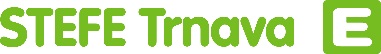 